DATUM: Sreda, 15. 4. 2020PREDMET: MAT – 1 uraRAZRED: 5. aSPOZNAVAMNAVODILA ZA DELOMOJI IZDELKIDolžina – enoteNestandardne enote - stare enote za merjenje dolžineDanes za razmišljanje in iskanje podatkov.Preberi pesmico in poskusi izračunati.Pesmico prepiši v zvezek. Računaj, če ti bo šlo, sicer brez problema REŠEVANJE NALOGE OPUSTIŠ.Namig: pretvori v najmanjšo enoto.Dolžina – enoteNestandardne enote - stare enote za merjenje dolžineDanes za razmišljanje in iskanje podatkov.Preberi pesmico in poskusi izračunati.Pesmico prepiši v zvezek. Računaj, če ti bo šlo, sicer brez problema REŠEVANJE NALOGE OPUSTIŠ.Namig: pretvori v najmanjšo enoto.Dolžina – enoteNestandardne enote - stare enote za merjenje dolžineDanes za razmišljanje in iskanje podatkov.Preberi pesmico in poskusi izračunati.Pesmico prepiši v zvezek. Računaj, če ti bo šlo, sicer brez problema REŠEVANJE NALOGE OPUSTIŠ.Namig: pretvori v najmanjšo enoto.Dolžina – enoteNestandardne enote - stare enote za merjenje dolžineDanes za razmišljanje in iskanje podatkov.Preberi pesmico in poskusi izračunati.Pesmico prepiši v zvezek. Računaj, če ti bo šlo, sicer brez problema REŠEVANJE NALOGE OPUSTIŠ.Namig: pretvori v najmanjšo enoto.Dolžina – enoteNestandardne enote - stare enote za merjenje dolžineDanes za razmišljanje in iskanje podatkov.Preberi pesmico in poskusi izračunati.Pesmico prepiši v zvezek. Računaj, če ti bo šlo, sicer brez problema REŠEVANJE NALOGE OPUSTIŠ.Namig: pretvori v najmanjšo enoto.2. Kaj sta palec in čevelj?Naloga: pogovori se starši, morda poiščeš na spletu o starih enotah za merjenje dolžine. Rečemo jim tudi NESTANDARDNE ENOTE.Uspešno delo ti želim.Vse zanimivosti, ki si jih izvedel/-a oz. odkril/-a o starih enotah zapiši v zvezek.NAMENI UČENJA - učim seo nestandardnih enotah za merjenje dolžine.KRITERIJI USPEŠNOSTI                         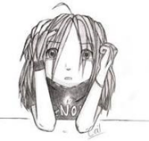 Uspešen/-a bom, ko bom:Samostojno oblikuj kriterije uspešnosti. OVREDNOTI SVOJE DELO Kaj sem se danes novega naučil/-a? Kaj mi je šlo dobro? Kako sem se počutil pri delu po napisanih navodilih? Bi kaj želel/-a predlagati?